Halkımıza ve Tüm Sağlık Meslekleri Çalışanlarına Çağrımızdır.Sağlık iş kolunda hastane ve sağlık kurumlarında; klinik, poliklinik, acil servis, yoğun bakım, ameliyathane, aile ve toplum sağlığı merkezleri, sosyal servisler, filyasyon, aşı merkezlerinde hekim, diş hekimi, eczacı, hemşire, teknisyen, laborant, psikolog, sosyal hizmet uzmani, fizyoterapist, ergoterapist, sağlık işçisi hep birlikte toplum için sağlık hizmeti üretiyoruz. Barışçıl bir ortam, meslekler arası uyum çalışma hayatı için vazgeçilmezdir. Sağlık Ekip İşidir.Bugün gelinen aşamada tüm sağlık çalışanları ağır çalışma koşulları, uzun nöbetler, eksik istihdam, sağlıkta şiddet, özlük haklarının aşındırılması ve yoksulluk sınırının da altında kalan düşük aylık gelir nedeniyle zor durumdadır. Hepsi birden ‘Geçinemiyoruz’ demektedir. Ödediğimiz yüklü vergiler yetmezmiş gibi 14 kalemde alınan katkı, katılım için ilave ücretler, aylar sonrasına verilen randevular, elektronik sıralar ile sağlık hizmeti hem erişilmez hem de pahalı hale gelmiştir. Artık halkımız için gerçek anlamda yeterli sağlık hizmeti verilememektedir. Sağlık sistemi çalışanı ve hastasına karşı yetmezlik içindedir. Bu nedenle;Sağlık çalışanlarının taleplerini karşılayacak, emekli maaşına da yansıyacakyeterli aylık gelir, çalışma koşullarının iyileştirilmesi amacıyla ivedilikle planlama yapılmalı ve yaşam pratiğine geçirilmelidir. Bir an önce TBMM’sine getirilecek düzenlemede unvan, kadro, derece, kıdem gözetilerek tüm sağlık çalışanı meslek grupları adına iyileştirme yapılmalıdır. Ek gösterge 3600, 7200 ; özel hizmet tazminatı oranlarında artış esas alınmalıdır. Halkımız için toplumsal sağlık, koruyucu sağlık hizmetlerinin tekrar güçlendirilmelidir. Özel hastanelere, Şehir hastanelerine aktarılacak kaynaklar kısılmalı, halkın gerçek anlamda parasız sağlık hizmeti alabilmesi için politika ve pratik oluşturulmalıdır.Tüm bu haklı taleplerimizin Sağlık Bakanlığı ve Maliye Bakanlığı tarafından dikkate alınması bir gerekliliktir. Biz aşağıda imzası bulunan Sağlık Emek Meslek Örgütleri iş yerlerimizde meslektaşlarımızla sonuç alıncaya kadar etkinliklerimizi sürdüreceğiz.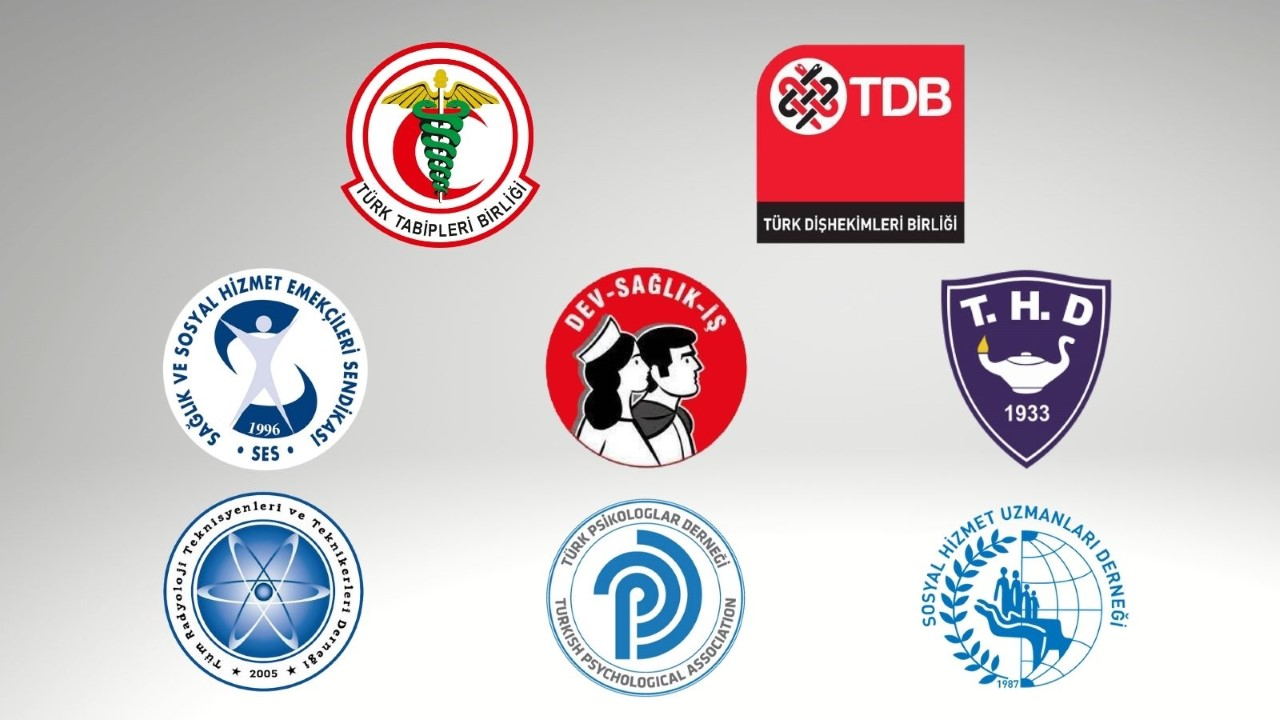 